Morris & District Chamber of Commerce AGM 2021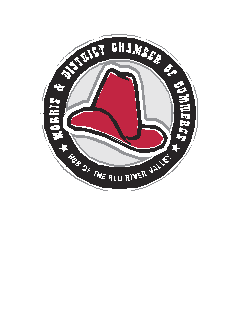 Annual General Meeting Minutes     Oct 5, 2021, Morris Stampede Inn & Online ZoomAttendance: Cheryl Crick (Administrative Assistant) Natasha Simeonidis (Vice President), Ruth Murray (Director), Justin Voris (Director), Pat Schmitke, Tara Mills, Cheryl Demarcke, James Klassen, Shelley Stupnsky, Mellissa Marion, Chris HamblinMeeting was called to order at 8:03 AMMotion to accept agenda by Natasha Simeonidis 2nd by Shelly Stupnsky   CarriedMotion to change in bylaw date of meetings from 2nd Wednesday of the month to 2nd Tuesday of the Month at 8:00-9:00 AM) by Natasha Simeondis 2nd by Ruth Murray CARRIEDMotion to accept Minutes of Last Annual General Meeting by Natasha Simeonidis and 2nd by Ruth Murray CarriedFinance Report – Helga Hoppner has included a finance report till December 2020Due to Covid 19 we did not do membership reports- We did present a power point presentation of what the Morris Chamber of Commerce did for the 2020 year.Membership Report- N/A                       Special Events Report- N/A               Tourism Report -N/AAdvertising Report-   N/A                      Town of Morris Report-N/A                President Report- N/AMotion to accept all reports- N/AElection for Directors - As per our Bylaws the following positions were elected in the 2019/2021 and still have 1 year left on their term. These positions are as follows. - Natasha Simeonidis-Vice President, Justin Voris- Special Events, Pro Lagos- Tourism Nomination for directors-President- Cheryl Demarcke   Nominated by Natasha Simeonidis ALL IN FAVOR     CARRIED Membership- Andy Anderson Nominated by Ruth Murray ALL IN FAVOR     CARRIEDAdvertising- Pat Schmidtke   Nominated by Ruth Murray ALL IN FAVOR      CARRIED Treasurer – Helga Hoepper let her name stand. Annette Bergstresser Nominated by Pat Schmidtke Election was held. Annette Bergstresser has been elected as new treasurer. CARRIEDMOTIONS:President- Cheryl Demarcke    MOTION by Natasha Simeonidis  2nd by Pat Schmidtke ALL IN FAVOR     CARRIED Membership- Andy Anderson MOTION By Ruth Murray 2nd by Pat Schmidtke ALL IN FAVOR     CARRIEDAdvertising- Pat Schmidtke   MOTION By Ruth Murray 2nd by Shelley Stupnsky ALL IN FAVOR      CARRIEDTreasurer- Annette Bergstresser MOTION BY Pat Schmidtke 2nd by Natasha Simeonidis ALL IN FAVOR CARRIEDMotion by Natasha Simeonidis to give Cheryl Demarcke signing authority at Access Credit Union 2nd by Shelley Stupnsky CARRIEDMotion by Pat Schmidtke to give Annette Bergstresser signing authority at Access Credit Union 2nd by Ruth Murray CARRIEDDRAW FOR A PAIR OF JETS TICKETS – WINNER James Klassen & Natasha SimeonidisQuestion Period – Meeting adjourned at 8:42 AM